ПРОЄКТ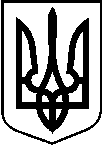 У К Р А Ї Н АТростянецька міська рада сесії 8 скликання(                   пленарне засідання)Р І Ш Е Н Н Явід ___червня 2024 рокум. Тростянець                                  № ___Про внесення змін до рішення 18 сесії  8 скликання (одинадцяте пленарне засідання) Тростянецької міської ради №775 від 21 грудня 2023 року «Про затвердження комплексної Програми «Безпечна громада» на 2024-2026 роки» Відповідно до Кодексу цивільного захисту України, ст. 91 Бюджетного Кодексу України, Закону України «Про військовий обов’язок і військову службу» Закону України «Про основи національного спротиву», Указу Президента України від 24.02.2022 №68/2022 «Проведення воєнного стану в Україні», Постанови Кабінету Міністрів від 29.12.2021 №1449 «Про затвердження Положення про добровольчі формування територіальних громад», ст. 25, ст. 26, ст. 59 Закону України «Про місцеве самоврядування в Україні» з метою профілактики та протидії злочинності, створення безпечних умов проживання, належної охорони жителів та об’єктів життєзабезпечення в умовах воєнного стану на території Тростянецької міської територіальної громади, запобігання і ліквідації наслідків надзвичайних ситуацій, належної охорони жителів та об’єктів життєзабезпечення, громадських будівель  Тростянецької громади та забезпечення функціонування добровольчого  формування Тростянецької територіальної громади №1,міська рада вирішила:1. Внести зміни до рішення 18 сесії  8 скликання (одинадцяте пленарне засідання) Тростянецької міської ради №775 від 21 грудня 2023 року «Про затвердження комплексної Програми «Безпечна громада» на 2024-2026 роки»  виклавши паспорт програми, обсяги та джерела фінансування, строки виконання програми та заходи з реалізації програми у новій редакції (додається).2. Контроль за виконанням цього рішення залишаю за собою.Міський голова				Юрій БОВАКомплексна Програма«Безпечна громада» на 2024-2026 рокиПАСПОРТ ПРОГРАМИОбсяги та джерела фінансування, строки виконання програмиРеалізація Програми забезпечується шляхом пріоритетного фінансування визначених заходів з бюджету Тростянецької міської територіальної громади, а також за рахунок інших джерел, не заборонених діючим законодавством України. Реалізація заходів, щодо яких орієнтовні обсяги фінансування в програмі не  зазначені, здійснюється в межах коштів, передбачених у державному і місцевому бюджеті на відповідний рік органами виконавчої влади, правоохоронними органами, відповідальним за виконання визначених Програмою заходів, а також з інших джерел, не заборонених діючим законодавством України.Реалізація Програми, а саме підвищення рівня правопорядку, забезпечення пожежної безпеки та цивільного захисту населення Тростянецької міської територіальної громади, сприятиме подальшому стабільному соціально-економічному розвитку громади та покращенню інвестиційного клімату. Програму передбачається виконати протягом 2024— 2026 років.РЕСУРСНЕ ЗАБЕЗПЕЧЕННЯ ПРОГРАМИтис.грн.Додаток №1ЗАХОДИ З РЕАЛІЗАЦІЇ ПРОГРАМИДОВІДКАПро погодження проекту  рішення сесії Про внесення змін до рішення 18 сесії  8 скликання (одинадцяте пленарне засідання) Тростянецької міської ради №775 від 21 грудня 2023 року «Про затвердження комплексної Програми «Безпечна громада» на 2024-2026 роки» Проект рішення розроблено Спеціаліст I категорії з питань мобілізаційної і оборонної роботи, цивільного захисту та ведення військового обліку                  __________________	Вячеслав БЕРДНІКОВПідстава для розроблення Лист Управління служби безпеки України в Сумській області від 11.06.2024 №11/781Погоджено без зауваженьЗаступник міського голови               	___________________ Людмила ЛИННИКНачальник фінансового управління         ___________________ Марина СУБОТНачальник відділу бухгалтерського облікута звітності (головний бухгалтер)             __________________Вікторія ПУСТОВОЙТОВАСекретар міської ради                              _________________     Наталія КОВАЛЬОВАВисловили зауваження до проекту рішення Начальник  відділу правового                   _________________               ____________________забезпечення					(підпис, дата)                         (ім’я, ПРІЗВИЩЕ)Заступник міського голови 		         _________________               ____________________(відповідно до розподілу обов’язків)  	             (підпис, дата)			 (ім’я, ПРІЗВИЩЕ)Зауваження враховані                              	                                 ________________               ____________________     (начальник відділу –                     	   (підпис, дата)                       (ім’я, ПРІЗВИЩЕ)     головного  розробника)                                                                       Зауваження не враховані___________________                             _________________               ____________________    (начальник відділу –                                   (підпис, дата)                       (ім’я, ПРІЗВИЩЕ)      головного  розробника)	1Ініціатор розроблення Програми:Спеціаліст І категорії з питань мобілізаційної і оборонної роботи, цивільного захисту та ведення військового обліку, відділ житлово-комунального господарства, будівництва, благоустрою та енергетичного менеджменту апарату Тростянецької міської ради2Дата, номер і назва розпорядчого документа про розроблення Програми:Відповідно  статті 30,  підпункту 22 пункту 1 статті 26 Закону України «Про місцеве самоврядування в Україні»,  Закону України «Про Національну поліцію», Закону України «Про дорожній рух», Закон України «Про оборону України», Закону України «Про мобілізаційну підготовку та мобілізацію», Закону України «Про військовий обов’язок і військову службу» Закону України «Про основи національного спротиву», Кодексу цивільного захисту України, Указу Президента України від 25.10.2002 №948/2002 «Про Концепцію допризовної підготовки і військово-патріотичного виховання молоді», Закону України “Про об’єкти підвищеної небезпеки”, Постанови Кабінету Міністрів України  № 11 від 09.01.2014 року “Про затвердження Положення про єдину державну систему цивільного захисту”, Постанови Кабінету Міністрів від 29.12.2021 №1449 «Про затвердження Положення про добровольчі формування територіальних громад»,  інших нормативно-правових актах в сфері забезпечення пожежної, техногенної безпеки та цивільного захисту населення.3Розробник Програми:Спеціаліст І категорії з питань мобілізаційної і оборонної роботи, цивільного захисту та ведення військового обліку, відділ житлово-комунального господарства, будівництва, благоустрою та енергетичного менеджменту апарату Тростянецької міської ради, 4Співрозробники Програми:Фінансове управління Тростянецької міської ради5Відповідальний виконавець Програми:Тростянецька міська рада, спеціаліст I категорії з питань мобілізаційної і оборонної роботи, цивільного захисту та ведення військового обліку апарату Тростянецької міської ради, відділ житлово-комунального господарства, будівництва, благоустрою та енергетичного менеджменту та інші відділи апарату Тростянецької міської ради6Учасники (спів виконавці) Програми:Тростянецька міська рада,  комунальні підприємства Тростянецької міської ради, організації, установи, ВП №1 (м. Тростянець) Охтирського РВП ГУНП в Сумській області, 24 ДПРЧ 6 ДПРЗ Головного управління Державної служби України з надзвичайних ситуацій у Сумській області, добровільне формування територіальної громади Тростянець №17Термін реалізації Програми:2024 — 2026  роки8 Етапи виконання програмиІ етап- 2024 рік;ІІ етап – 2025 рік;ІІІ етап – 2026 рік.9Мета програмиСтворення умов безпеки громадян, сприяння зменшенню правопорушень, забезпечення захисту населення, населених пунктів громади та територій, об’єктів підвищеної небезпеки, об’єктів з масовим перебуванням людей.  Підвищення рівня протипожежного захисту, створення сприятливих умов для реалізації державної політики у сфері пожежної, техногенної безпеки та захисту населення.10Загальний обсяг фінансових ресурсів, необхідних для реалізації Програми всьогов тому числі по рокам:24357,77 тис. грн.10       202420157,77102025 2150,0 тис. грн.1020262050,0 тис. грн.10Кошти бюджету Тростянецької міської територіальної громади24357,77 тис. грн.10Обласний бюджет-10Державний бюджет -10Інші джерела не заборонені чинним законодавством-11Очікувані результативпровадження механізмів оперативного реагування на небезпеки; оповіщення населення у разі виникнення надзвичайних ситуацій; забезпечення готовності наявного фонду захисних споруд цивільного захисту населення;підвищення рівня протипожежного стану, запобігання загибелі та травмування людей, економічних втрат та матеріальних збитків;своєчасне проведення заходів з евакуації населення громади при виникненні загрози;сприяння зменшенню правопорушень на території громади;сприяння обороноздатності території громади.12Ключові показники ефективностіПідвищення ефективності реалізації  заходів щодо забезпечення безпеки громадян у сфері забезпечення життєдіяльності в умовах воєнного стану, а також усунення причин і умов, що зумовили вчинення  правопорушень, захисту прав і законних інтересів фізичних та юридичних осібОбсяг коштів, що пропонується залучити на виконання програмиЕтапи виконання програмиЕтапи виконання програмиЕтапи виконання програмиВсього витрат на виконання програмиОбсяг коштів, що пропонується залучити на виконання програмиІІІІІІВсього витрат на виконання програмиОбсяг коштів, що пропонується залучити на виконання програми202420252026Всього витрат на виконання програми12567Обсяг ресурсів, всього,у тому числі:20157,772150205024357,77державний бюджет----обласний бюджет----міський бюджет20157,772150205024357,77кошти інших джерел----№ з/пЗавданняЗміст заходівСтрок виконаннязаходуВиконавціДжерела фінансуван няОбсяги фінансування по роках, тис. грн.Обсяги фінансування по роках, тис. грн.Обсяги фінансування по роках, тис. грн.Обсяги фінансування по роках, тис. грн.Обсяги фінансування по роках, тис. грн.Обсяги фінансування по роках, тис. грн.Обсяги фінансування по роках, тис. грн.Обсяги фінансування по роках, тис. грн.Обсяги фінансування по роках, тис. грн.Обсяги фінансування по роках, тис. грн.Обсяги фінансування по роках, тис. грн.Обсяги фінансування по роках, тис. грн.Обсяги фінансування по роках, тис. грн.Очікуваний результатОчікуваний результатОчікуваний результат№ з/пЗавданняЗміст заходівСтрок виконаннязаходуВиконавціДжерела фінансуван ня2024 рік2024 рік2024 рік2025 рік2025 рік2026 рік2026 рік2026 рікВсьогоВсьогоВсього№ з/пЗавданняЗміст заходівСтрок виконаннязаходуВиконавціДжерела фінансуван няПланПланФактПланФактФактПланФактФактПланФактФакт123456778910101112121314141515151Впровадження механізмів оперативного оповіщення населення про загрозу техногенного та військового характеруПослуги з розробки проекту системи оповіщення населення та придбання обладнання для системи оповіщення2024-2026 рокиТростянецька міська радаМіський бюджет, кошти інших джерел1000,01000,0-500,0--500,0--2000,0--Забезпечення безпеки громадянЗабезпечення безпеки громадянЗабезпечення безпеки громадян2Зменшення кількості пожеж на об'єктах та в населених пунктах територіальної громади, запобігання загибелі та травмування людей та матеріальних збитківСтворення належних умов для функціонування підрозділів місцевої пожежної охорони, забезпечення підрозділів місцевої пожежної охорони спеціальним одягом2024-2026 рокиТростянецька міська радаМіський бюджет, кошти інших джерел600,0600,0-------600,0--Забезпечення безпеки громадянЗабезпечення безпеки громадянЗабезпечення безпеки громадян2Зменшення кількості пожеж на об'єктах та в населених пунктах територіальної громади, запобігання загибелі та травмування людей та матеріальних збитківСтворення належних умов для функціонування КЗ «Добровільна пожежна команда» Тростянецької міської ради, забезпечення паливо-мастильними матеріалами, оплата енергоносіїв, проходження навчання, отримання страховки, забезпечення спеціальним одягом та обладнанням членів КЗ та інше 2024-2026 рокиТростянецька міська радаМіський бюджет, кошти інших джерел500,0500,0-------500,0--Забезпечення безпеки громадянЗабезпечення безпеки громадянЗабезпечення безпеки громадян3Забезпечення ліквідації наслідків при виникненні надзвичайних ситуацій в умовах воєнного стануСтворення, накопичення та утримання місцевого матеріального резерву для запобігання і ліквідації наслідків надзвичайних ситуацій2024-2026 рокиТростянецька міська радаМіський бюджет, кошти інших джерел500,0500,0-250,0--250,0--1000,0--Захист населення і територій від надзвичайних ситуацій в умовах воєнного стануЗахист населення і територій від надзвичайних ситуацій в умовах воєнного стануЗахист населення і територій від надзвичайних ситуацій в умовах воєнного стану4Забезпечення належних безпечних умов життєдіяльності громади та  її захистуПридбання і установлення камер відеоспостереження2024-2026 рокиТростянецька міська радаМіський бюджет, кошти інших джерел200,0200,0-200,0 --200,0--600,0--Забезпечення безпеки громадянЗабезпечення безпеки громадянЗабезпечення безпеки громадян4Забезпечення належних безпечних умов життєдіяльності громади та  її захистуНадання транспортних послуг для перевезення та доставки гуманітарних (благодійних) вантажів2024-2026 рокиТростянецька міська радаМіський бюджет, кошти інших джерел300,0300,0-200,0--100,0--600,0--Стабільна життєдіяль ність міста, та робота його важливих об'єктівСтабільна життєдіяль ність міста, та робота його важливих об'єктівСтабільна життєдіяль ність міста, та робота його важливих об'єктів4Забезпечення належних безпечних умов життєдіяльності громади та  її захистуПриведення у відповідний стан захисних споруд цивільного захисту комунальної власності (ремонт, облаштування, придбання обладнання та інше)2024-2026 рокиТростянецька міська радаМіський бюджет, кошти інших джерел3000,03000,0-1000,0--1000,0--5000,0--Забезпечення безпеки громадянЗабезпечення безпеки громадянЗабезпечення безпеки громадян5Забезпечення сприяння обороноздатності території громади та  належного функціонування добровольчого формування Тростянецької міської територіальної громади «Тростянець №1»Придбання предметів та матеріалів, будівельних матеріалів для облаштування позицій та інженерно-фортифікаційного облаштування територій громади2024-2026 рокиТростянецька міська радаМіський бюджет, кошти інших джерел200,0200,0-------200,0--Обороноз датність та безпека громади Обороноз датність та безпека громади Обороноз датність та безпека громади 5Забезпечення сприяння обороноздатності території громади та  належного функціонування добровольчого формування Тростянецької міської територіальної громади «Тростянець №1»Придбання одягу, форми, взуття, касок, бронежилетів медичних аптечок та іншого для забезпечення виконання покладених завдань2024-2026 рокиТростянецька міська радаМіський бюджет, кошти інших джерел1000,01000,0-------1000,0--Обороноз датність та безпека громадиОбороноз датність та безпека громадиОбороноз датність та безпека громади5Забезпечення сприяння обороноздатності території громади та  належного функціонування добровольчого формування Тростянецької міської територіальної громади «Тростянець №1»Придбання паливно-мастильних матеріалів, запасних частин та інших  матеріалів та обладнання  для забезпечення виконання покладених завдань2024-2026 рокиТростянецька міська радаМіський бюджет, кошти інших джерел1000,01000,0-------1000,0--Обороноз датність та безпека громади Обороноз датність та безпека громади Обороноз датність та безпека громади 5Забезпечення сприяння обороноздатності території громади та  належного функціонування добровольчого формування Тростянецької міської територіальної громади «Тростянець №1»Надання нецільової матеріальної допомоги особовому складу 2024-2026 рокиВідділи апарату Тростянецької міської радиМіський бюджет, кошти інших джерел10000,010000,0-------10000,0--Обороноз датність та безпека громади Обороноз датність та безпека громади Обороноз датність та безпека громади 5Забезпечення сприяння обороноздатності території громади та  належного функціонування добровольчого формування Тростянецької міської територіальної громади «Тростянець №1»Проведення тактичних навчань з територіаль ної оборони, автопослуги та інші послуги по забезпеченню виконання покладених завдань2024-2026 рокиВідділи апарату Тростянецької міської радиМіський бюджет, кошти інших джерел50,050,0-------50,0--Обороноз датність та безпека громади Обороноз датність та безпека громади Обороноз датність та безпека громади 6Забезпечення сприяння обороноздатності та безпеки території громадиНадання субвенції ВЧ-3051 Національної гвардії України розташованій за адресою: місто Суми, вулиця Плодова, 2 для покращення матеріально-технічної бази, оплати послуг та оплати енергоносіїв2024-2026 рокиВідділи апарату Тростянецької міської радиМіський бюджет, кошти інших джерел1230,01230,0-------1230,0--Обороноз датність та безпека громадиОбороноз датність та безпека громадиОбороноз датність та безпека громади7Забезпечення сприяння обороноздатності та безпеки території громадиНадання субвенції Управлінню СБУ в Сумській області для придбання службового автотранспорту, придбання технічних засобів спеціального призначення 2024-2026 рокиВідділи апарату Тростянецької міської радиМіський бюджет, кошти інших джерел250,0250,0-------250,0--Обороноз датність та безпека громадиОбороноз датність та безпека громадиОбороноз датність та безпека громади8Забезпечення сприяння обороноздатності та безпеки території громадиНадання субвенції ГУНП в Сумській області для ВП№1 (м.Тростянець) Охтирського РВП ГУНП в Сумській області   для придбання комп´ютерної та оргтехніки, проведення поточного ремонту в кімнаті тимчасово затриманих громадян2024-2026 рокиВідділи апарату Тростянецької міської радиМіський бюджет200,0200,0-------200,0--Обороноз датність та безпека громадиОбороноз датність та безпека громадиОбороноз датність та безпека громади9Впровадження механізмів оперативного оповіщення населення про загрозу техногенного та військового характеруНадання субвенції Охтирській районній державній адміністрації на фінансування послуг з оренди нерухомого майна для розміщення апаратури та інших технічних засобів оповіщення і звꞌязку цивільного захисту та послуг з експлуатаційно-технічного обслуговування апаратури та інших технічних засобів оповіщення і звꞌязку цивільного захисту на 2024 рік2024-2026 рокиВідділи апарату Тростянецької міської радиМіський бюджет, кошти інших джерел70,8770,87-------70,87--Забезпечення безпеки громадянЗабезпечення безпеки громадянЗабезпечення безпеки громадян10Забезпечення проведення заходів з мобілізаційної роботи на території громадиПридбання нагрудних боді-камер для уникнення конфліктних ситуацій під час проведення оповіщення військовозобовꞌязаних першим відділом Охтирського РТЦК та СП на території громади2024-2026 рокиВідділи апарату Тростянецької міської радиМіський бюджет, кошти інших джерел55,055,0-------55,0--Обороноз датність та безпека громадиОбороноз датність та безпека громадиОбороноз датність та безпека громади11Забезпечення проведення заходів з мобілізаційної роботи на території громадиОплата послуг поштового звꞌязку спеціального призначення2024-2026 рокиВідділи апарату Тростянецької міської радиМіський бюджет, кошти інших джерел1,91,9-------1,9--Обороноз датність та безпека громадиОбороноз датність та безпека громадиОбороноз датність та безпека громадиРазом:Разом:Разом:Разом:Разом:Разом:Разом:20157,77-2150,0--2050,0--24357,77-